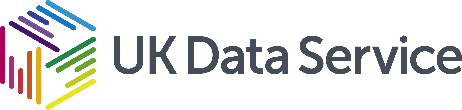 Grant Number: 024.001.006 Sponsor: Netherlands Organisation for Scientific Research (NWO)Project title: Big Question 4 - Strand A: Variability in language processingThe following files have been archived:Publication: Hintz, F., Dijkhuis, M., van ‘t Hoff, V., McQueen, J. .M., Meyer, A.S. (submitted). A behavioural dataset for studying individual differences in language skills. Scientific Data.File nameFile description (Short description of content, sample size, format, any linking between different types of data, i.e. survey and interviews/focus groups)0.1.Participant_background.zipDescription: Contains participant IDs and demographic background information; file size: 10 KB; file types: csv, txt0.2.Health_Mood_Sleep_Questions.zipDescription: Contains participant responses to short questionnaire about well-being; file size: 7 KB; file type: csv1.Stairs4Words.zipDescription: Contains description and results of receptive vocabulary test (Stairs4Words); file size: 493 KB; file types: csv, txt2.Peabody_picture_vocabulary_test.zipDescription: Contains description and results of receptive vocabulary test (Peabody Picture Vocabulary Test); file size: 178 KB; file types: csv, txt3.Spelling_test.zipDescription: Contains description and results of self-developed spelling test; file size: 125 KB; file types: csv, txt4.Author_recognition_test.zipDescription: Contains description and results of Dutch Author Recognition Test; file size: 253 KB; file types: csv, txt5.Idiom_recognition_test.zipDescription: Contains description and results of Dutch idiom recognition test; file size: 35 KB; file types: csv, txt6.Prescriptive_grammar_test.zipDescription: Contains description and results of self-developed Dutch prescriptive grammar test; file size: 97 KB; file types: csv, txt7.Syntest.zipDescription: Contains description and results of picture verification test (focus on different syntactic constructions; file size: 78 KB; file types: csv, txt8.Auditory_simple_reaction_time_test.zipDescription: Contains description and results of self-developed processing speed test (auditory-simple); file size: 170 KB; file types: txt, R script9.Auditory_choice_reaction_time_test.zipDescription: Contains description and results of self-developed processing speed test (auditory-choice); file size: 253 KB; file types: txt, R script10.Letter_comparison_test.zipDescription: Contains description and results of processing speed test (letter comparison); file size: 366 KB; file types: txt, R script11.Visual_simple_reaction_time_test.zipDescription: Contains description and results of self-developed processing speed test (visual-simple); file size: 169 KB; file types: txt, R script12.Visual_choice_reaction_time_test.zipDescription: Contains description and results of self-developed processing speed (visual-choice); file size: 228 KB; file types: txt, R script13.Digit_span_test.zipDescription: Contains description and results of auditory short-term memory test (digit span); file size: 47 KB; file types: csv, txt14.Corsi_block_clicking_test.zipDescription: Contains description and results of visual short-term memory test (corsi block clicking); file size: 75 KB; file types: csv, txt15.Eriksen_flanker_test.zipDescription: Contains description and results of inhibition test (Erikson Flanker); file size: 305 KB; file types: txt, R script16.Antisaccade_test.zipDescription: Contains description and results of inhibition test (Antisaccade); file size: 717 KB; file type: txt17.Ravens_advanced_progressive_matrices_test.zipDescription: Contains description and results of non-verbal intelligence test (Raven’s Advanced Progressive Matrices); file size: 104 KB; file types: csv, txt18.Picture_naming_test.zipDescription: Contains description and results of self-developed word production test (picture naming); file size: 3.69 GB; file types: txt, R script, wav19.Rapid_automatized_naming.zipDescription: Contains description and results of self-developed word production test (rapid automatized naming); file size: 2.62 GB; file types: txt, R script, wav20.Antonym_production.zipDescription: Contains description and results of self-developed word production test (antonym production); file size: 1.01 GB; file types: csv, txt, wav21.Verbal_fluency.zipDescription: Contains description and results of self-developed word production test (verbal fluency); file size: 3.31 GB; file types: csv, txt, wav22.Maximal_speech_rate.zipDescription: Contains description and results of self-developed word production test (maximal speech rate); file size: 0.17 GB; file types: csv, txt, R script, wav23.One_minute_test.zipDescription: Contains description and results of word production test (one-minute test); file size: 1.61 GB; file types: csv, txt, wav24.Klepel_test.zipDescription: Contains description and results of word production test (Klepel); file size: 3.16 GB; file types: csv, txt, wav25.Monitoring_in_noise_in_lists.zipDescription: Contains description and results of self-developed word comprehension test (word monitoring in lists in noise); file size: 1.39 MB; file type: txt26.Rhyme_judgment.zipDescription: Contains description and results of self-developed word comprehension test (rhyme judgment); file size: 348 KB; file type: txt, R script27.Auditory_lexical_decision.zipDescription: Contains description and results of self-developed word comprehension test (auditory lexical decision); file size: 589 KB; file type: txt, R script28.Semantic_categorization.zipDescription: Contains description and results of self-developed word comprehension test (semantic categorization); file size: 438 KB; file type: txt, R script29.Phrase_generation.zipDescription: Contains description and results of self-developed phrase production test (phrase generation); file size: 3.18 GB; file type: txt, R script, wav29.Sentence_generation.zipDescription: Contains description and results of self-developed sentence production test (sentence generation); file size: 2.97 GB; file type: txt, csv, wav30.Spontaneous_speech.zipDescription: Contains description and results of self-developed sentence production test (spontaneous speech); file size: 2.74 GB; file type: txt, wav31.Gender_cue_activation_during_sentence_comprehension.zipDescription: Contains description and results of self-developed sentence comprehension test (gender cue activation); file size: 1.3 MB; file type: txt, R script32.Verb_semantics_activation_during_sentence_comprehension.zipDescription: Contains description and results of self-developed sentence comprehension test (verb semantics activation); file size: 867 KB; file type: txt, R script33.Monitoring_in_noise_in_sentences.zipDescription: Contains description and results of self-developed sentence comprehension test (word monitoring in sentences in noise); file size: 1.69 MB; file type: txtSupplementary_Information.pdfDescription: Contains demographic background questionnaire, well-being questions, and materials used in all tests (words, sentences, pictures); file size: 7.16 MB; file type: pdfData_preprocessed.csvDescription: Contains pre-processed data; file size: 41 KB; file type: csv